PERSEUS RESEARCHUse the following websites to find important information about the hero or heroine you are researching.  Make sure to search for the following:Where is he from? (This could also include who his parents are).What are his strengths and weaknesses?What are his greatest accomplishments?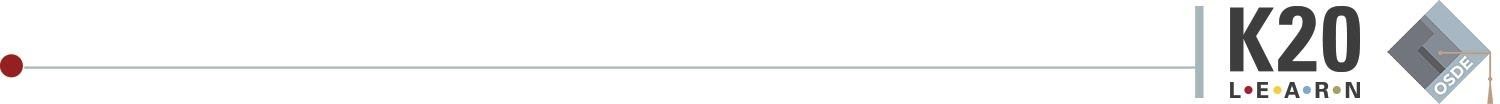 PERSEUS RESEARCHUse the following websites to find important information about the hero or heroine you are researching.  Make sure to search for the following:Where is he from? (This could also include who his parents are.)What are his strengths and weaknesses?What are his greatest accomplishments?Perseus and the Medusahttps://tinyurl.com/Perseus1a Perseushttps://tinyurl.com/Perseus1b Perseushttps://tinyurl.com/Perseus1c Perseus and the Medusahttps://tinyurl.com/Perseus1a Perseushttps://tinyurl.com/Perseus1b Perseushttps://tinyurl.com/Perseus1c 